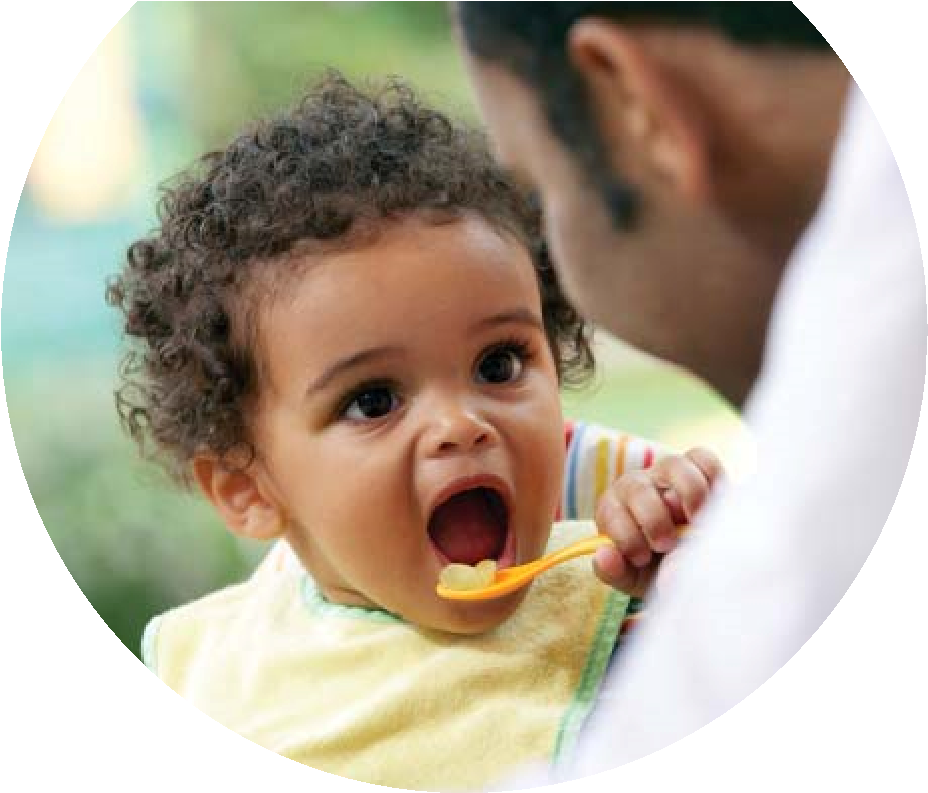 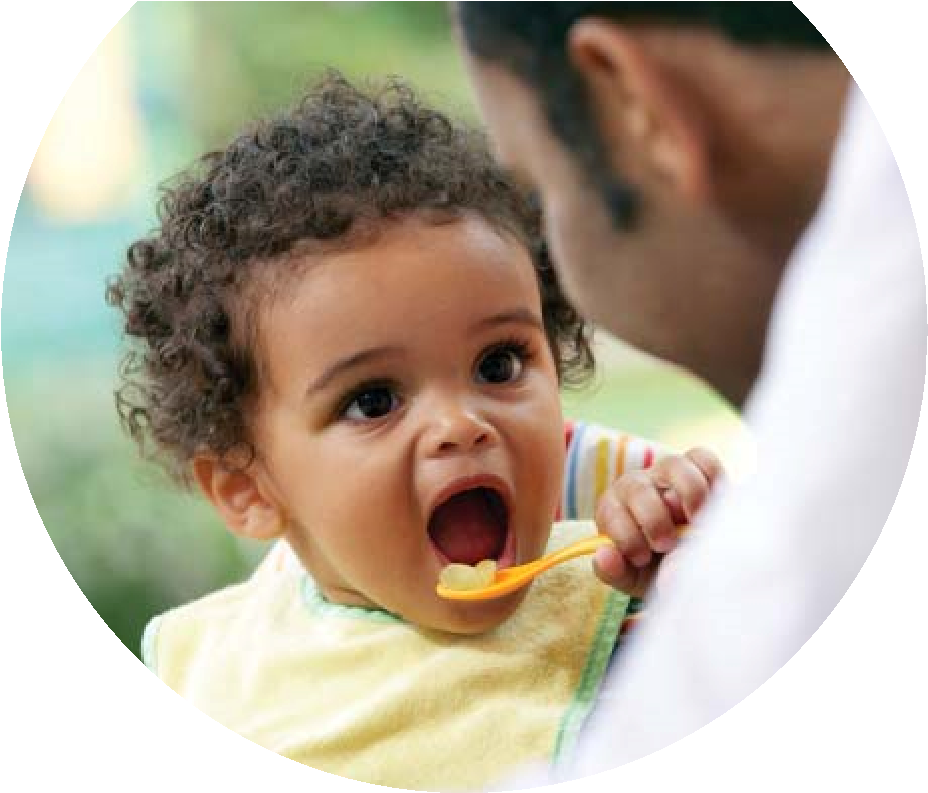 Resultados de la investigación Nacional de Parents as Teachers (PAT)Los niños de Parents as Teachers:A la edad de tres años los niños están signifi cativamente más avanzados en su lenguaje, desarrollo social, resolución de problemas y otras habilidades cognitivas en comparación a otros niños.Los niños de Parents as Teachers tienen  mejor puntuación en la preparación para   exámenes de kindergarten y tienen mejores  logros en los primeros años escolares.La participación en PAT redujo la par ticipación de niños en educación especial y  redujo los índices de abuso y negligencia.Padres de Parents as Teachers:Participan más en la educación de sus hijosTienen más confi anza en el papel que desa rrollan como padres y les leen más a sus hijo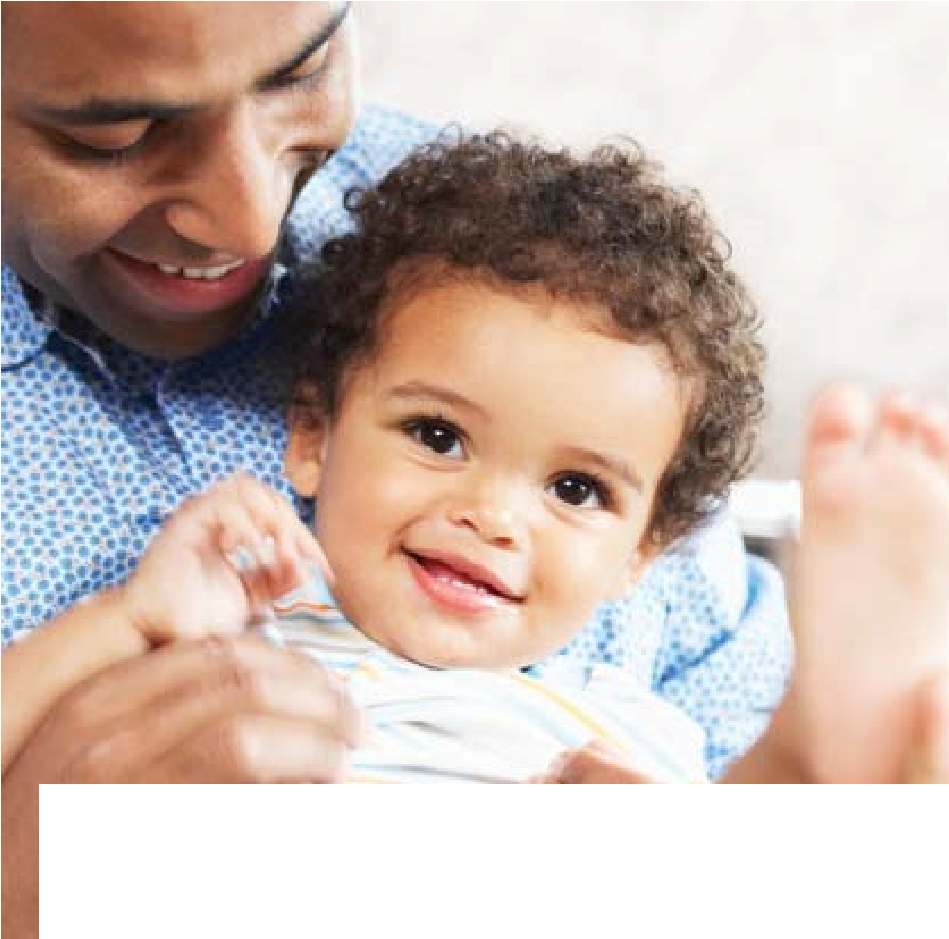 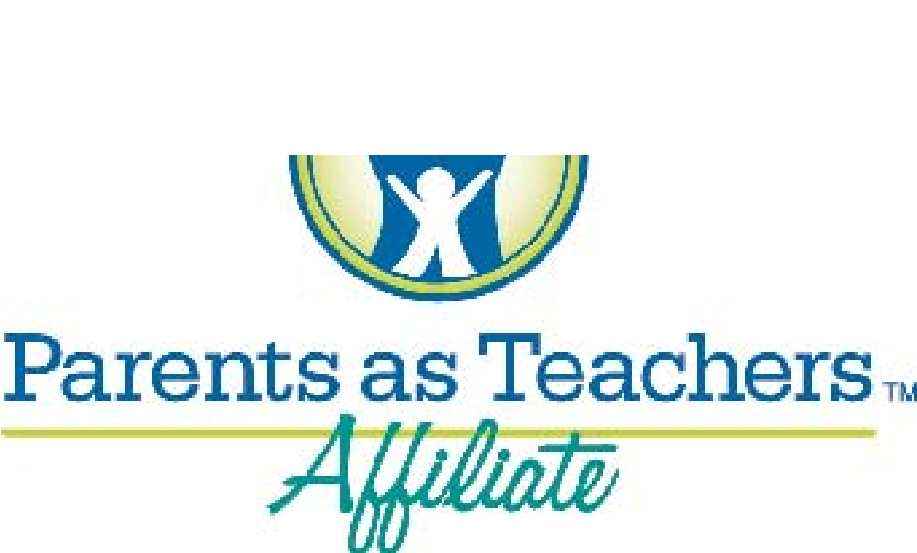 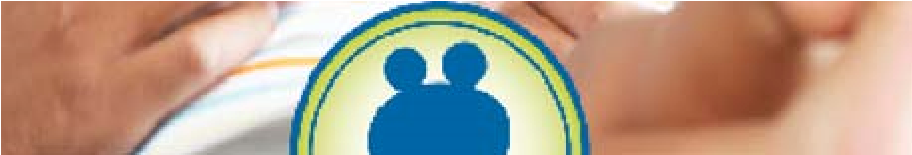 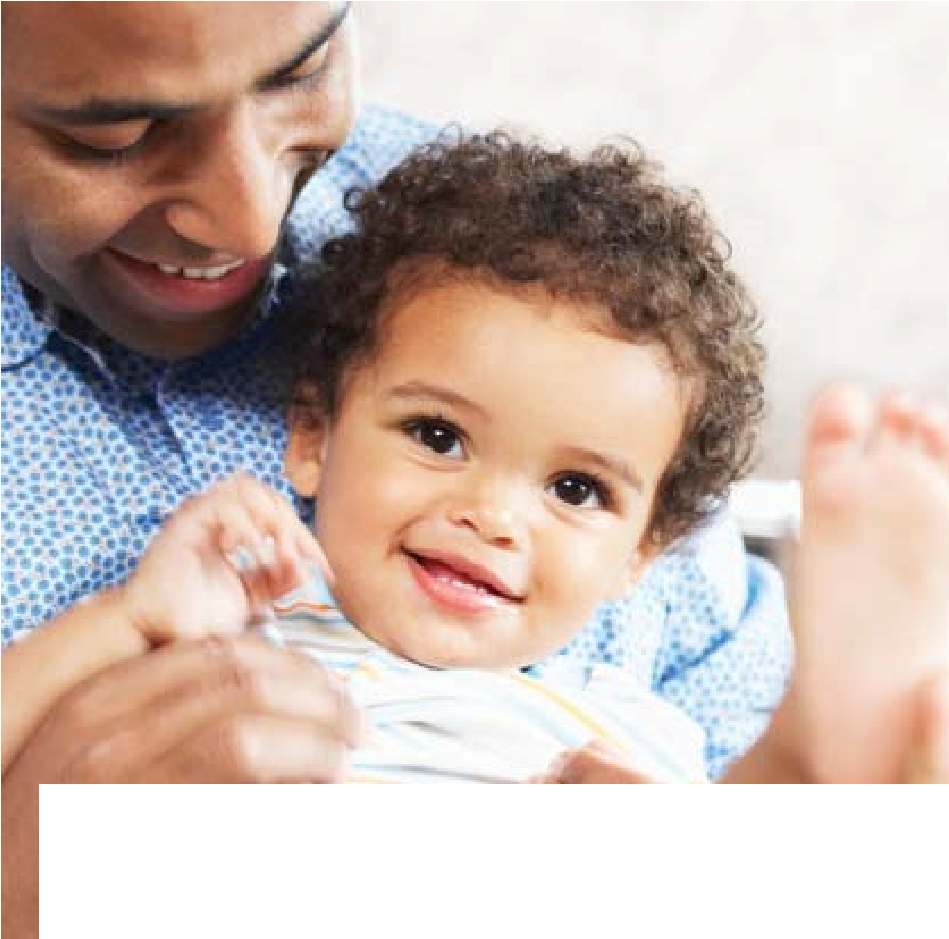 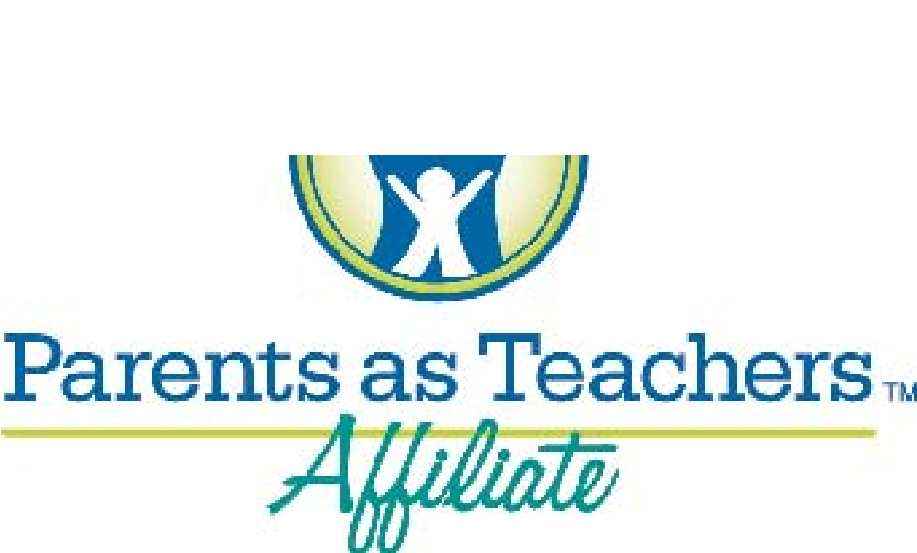 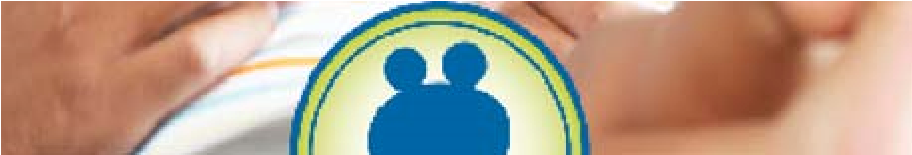 Para Más Información 208-533-32321250 Hollipark Dr. • Idaho Falls, ID • 83401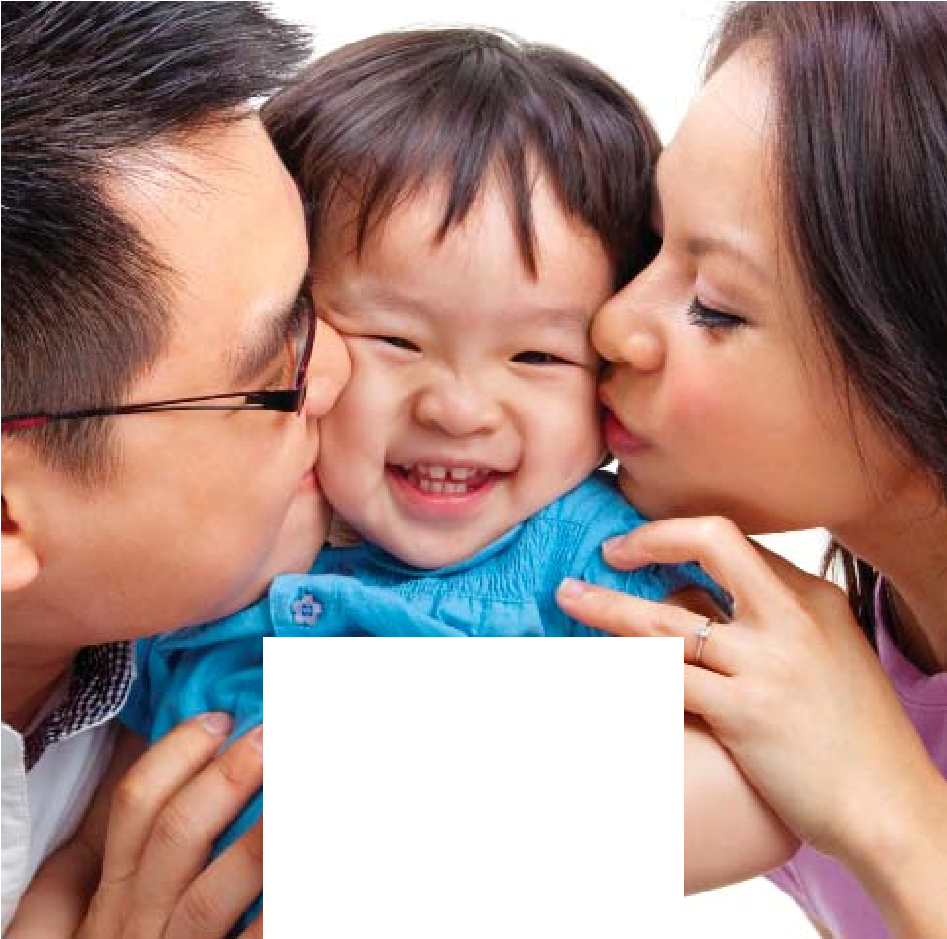 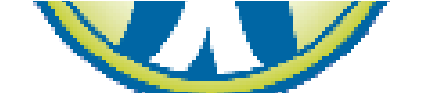 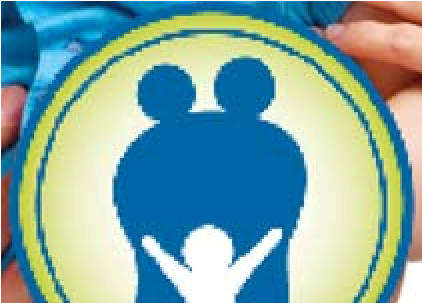 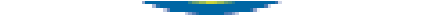 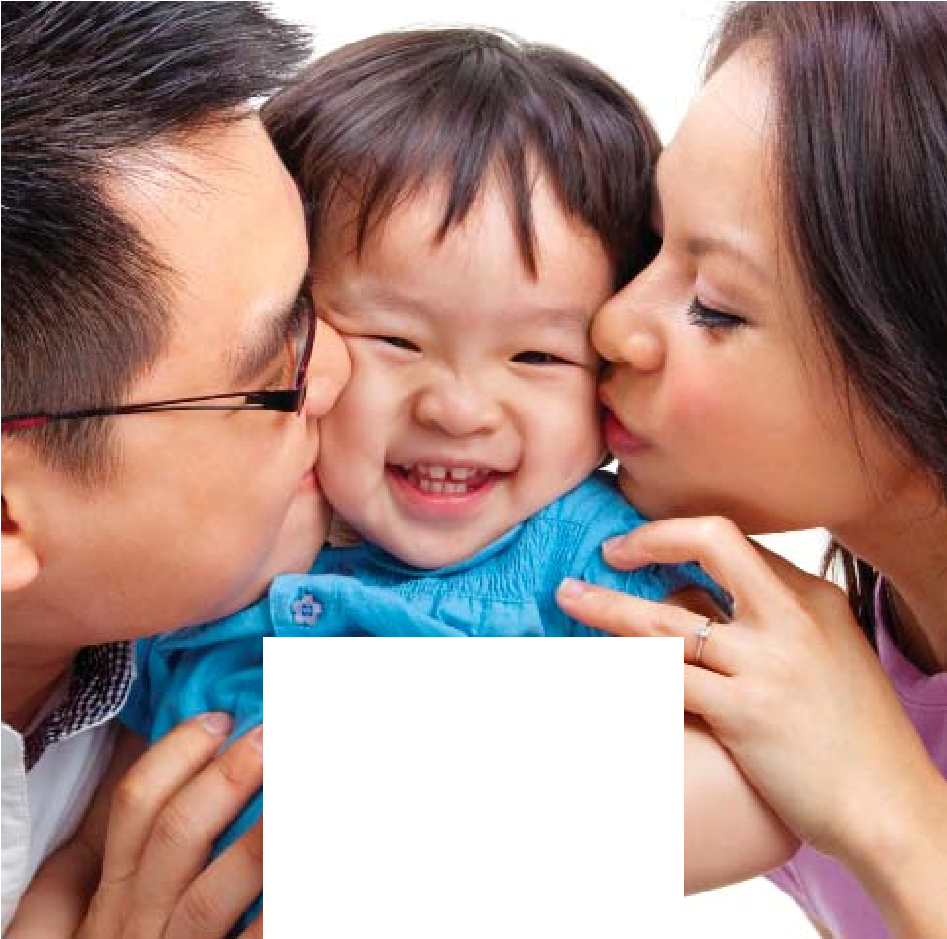 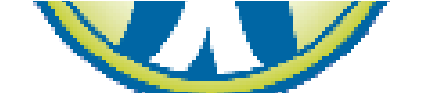 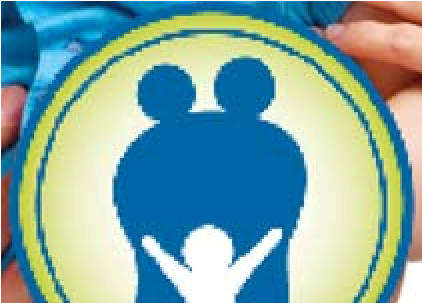 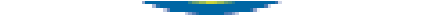 ParentsasTeachersTodos los niños van a aprender, crecer y desarrollarse para alcanzar su máximo potencial.Sobre Parents as Teachers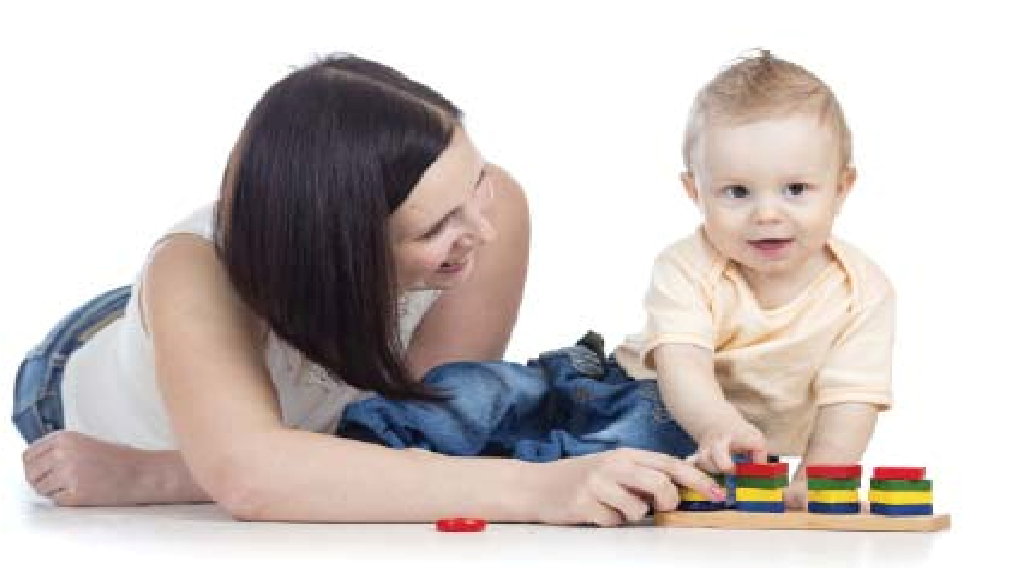 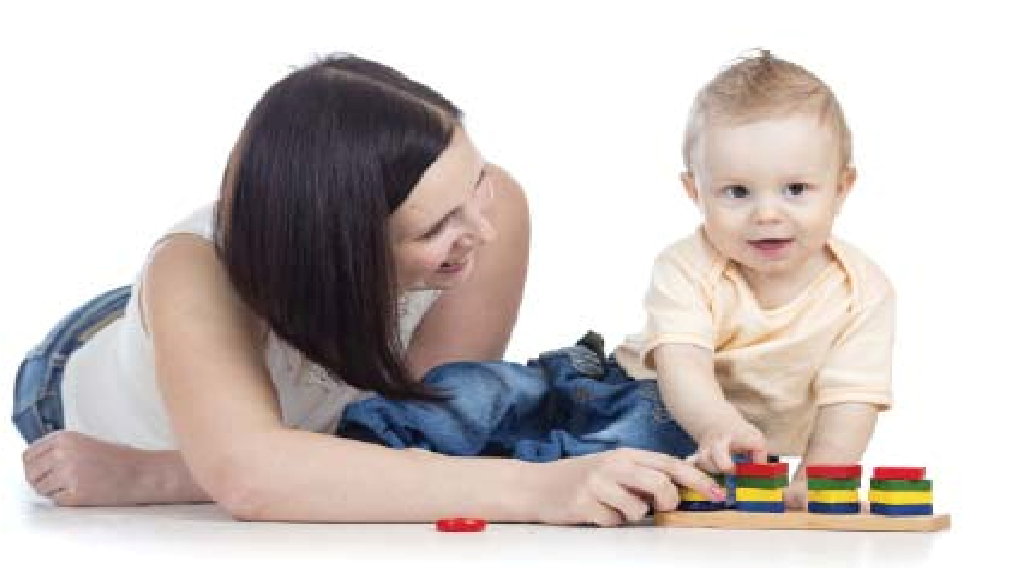 Los padres son los primeros y más importantes maestros de sus hijos. Pero sabemos que los hijos no vienen con un manual de instrucciones. Este programa es GRATUITO está diseñado para proporcionar información a los padres sobre el desarrollo intelectual, social, desarrollo físico y lenguaje de nacimiento hasta los tres años.  Cada etapa del desarrollo de los hijos es importante, y les da la oportunidad de aprender. Parents as Teachers ayuda a guiar a los padres por estas etapas y les da  las herramientas para el éxito.¿Por qué Parents as Teacher?El aprendizaje comienza al nacer y para la edad de tres años los niños han aprendido el 75 por ciento de todas las habilidades lingüísticas que tendrán como adultos. Los padres son los pri- meros y más importantes maestros que un  niño puede tener. En los primeros años, los niños aprenden más rápido que en cualquier otra etapa de sus vidas. Para la edad de 3 años, el cerebro de un niño está al 80 por ciento del tamaño de un cerebro  adulto.Servicios del programa Parents as Teachers:Visitas en su hogarParticipantes recibirán visitas personales de un educador certifi cado que ofrecerá información adaptada a las necesidades de su familia como: • Información de cuidado prenatal para el  crecimiento saludable del feto • Que esperar cuando su hijo crese y se  desarrollaComo apoyar el desarrollo intelectual,  lingüístico y la curiosidad de su hijo • Cuestionarios enfocados en el desarrollo  infantilDiscusiones confi denciales sobre sus  preocupaciones • Actividades divertidas para ayudar a su  hijo a prepararse para la escuela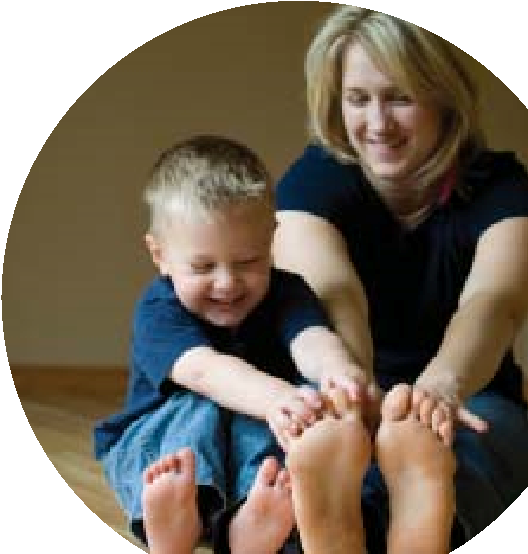 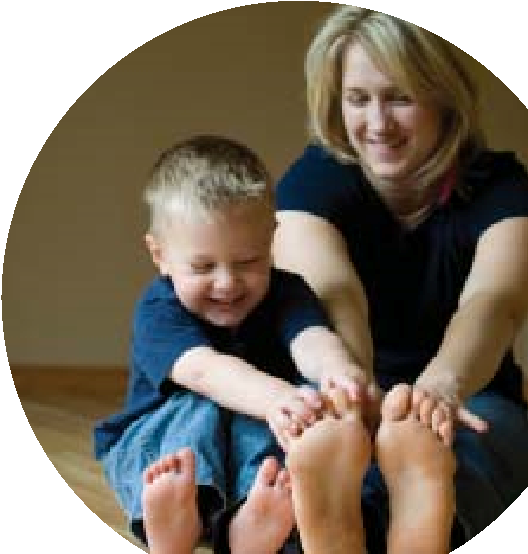 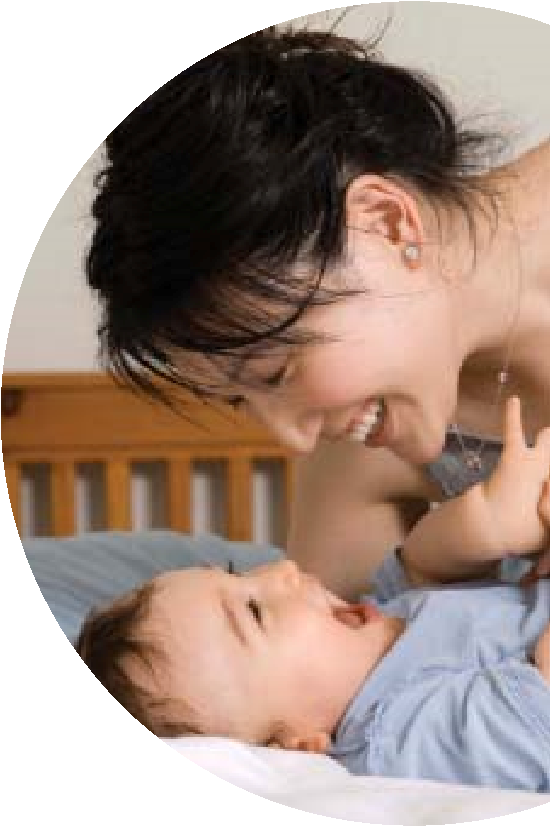 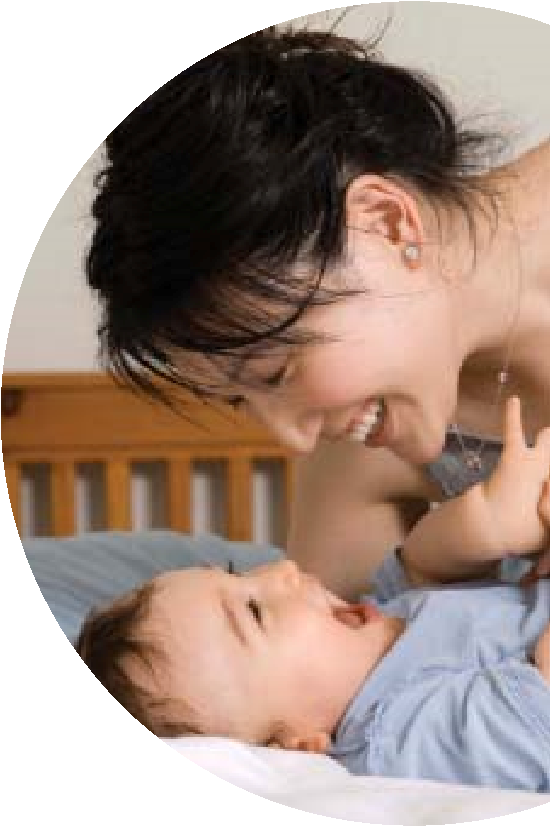 Observar a sus hijos jugar con otros niños • Hacer conexiones con otros padres y  ofrecer su apoyoEvaluaciones deVisión     •  Auditoria     •  DesarrolloRecursos• Enlace a recursos y servicio de la comunidadApoyo en el camino de la crianza Padres podrían utilizar el apoyo de alguien entrenado y de confi anza que los pueda ayudar en la crianza de sus hijos. Padres  se enfrentan a muchas presiones nuevas y a veces inesperadas en sus nuevas funciones de padre. Mientras aprenden las habilidades de crianza, los padres tendrán los recursos de apoyo necesarios. Este pequeño apoyo ayudará a asegurar el éxito de toda la familia. 	WWW.EIPH.IDAHO.GOV	WWW.EIPH.IDAHO.GOV